Changing Landscapes Scheme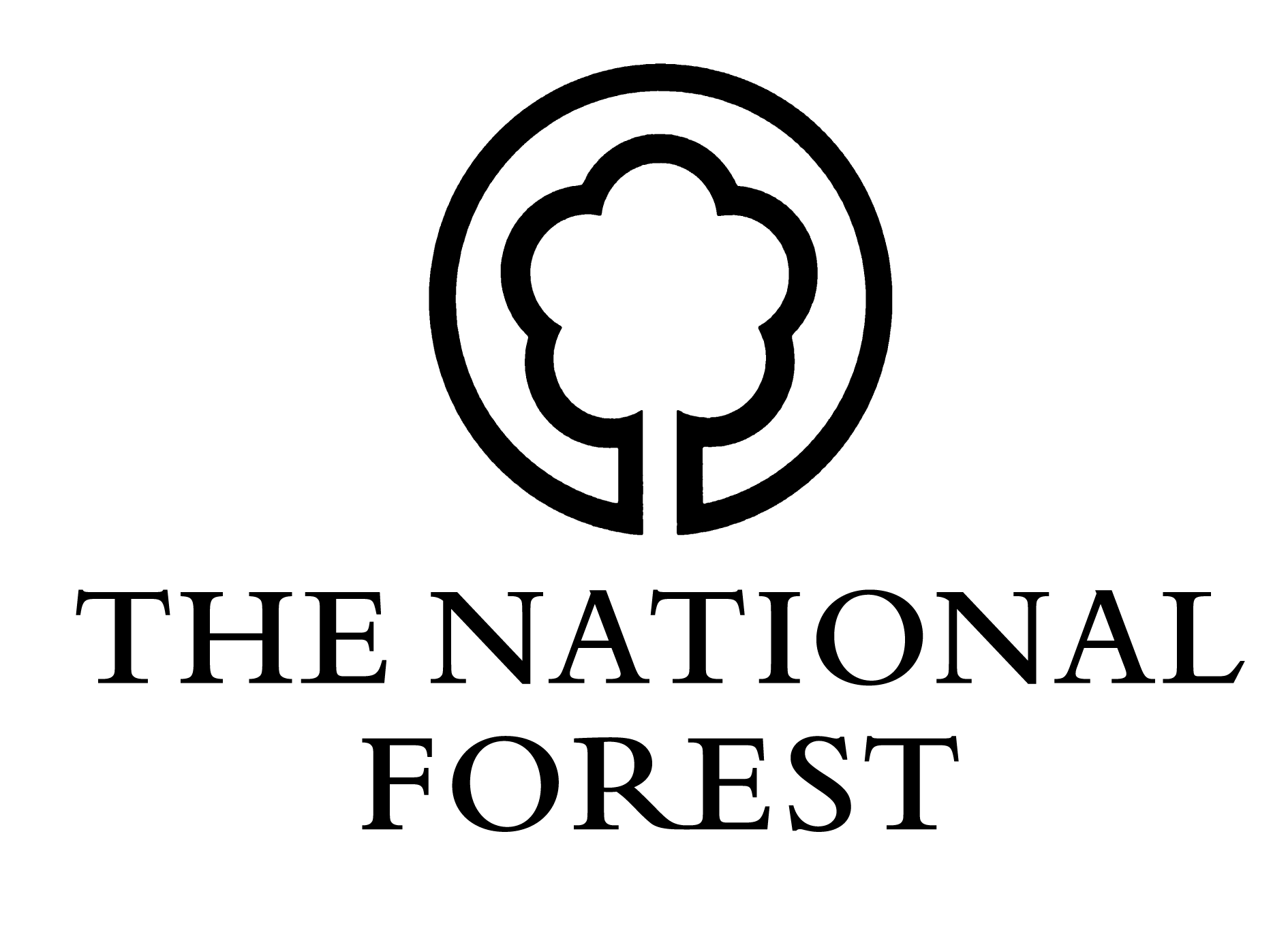 Claim Form (NFCLS2)Please return to: National Forest Company, Enterprise Glade, Bath Yard, Moira, Swadlincote, Derbyshire DE12 6BA. Telephone: 01283 551211 Email: grants@nationalforest.orgSection 1: Personal DetailsPayment preferred by BACS / Cheque (please delete as appropriate)Name on cheque / account:If payment by BACS is requested, please complete NFCBACSSection 2: Scheme DetailsSection 3: DeclarationI am the owner/the lessee/the agent named in the approved Contract as numbered above (delete as appropriate). I certify that:there has been no change of circumstances within the Contract.planting or the work necessary to encourage natural regeneration has been carried out in the area(s) described overleaf in accordance with the Contract.work has been carried out as detailed in the Contract and with due regard to the National Forest Strategy. Signed: Date: Section 4: Details of Completed Woodland Planting WorkWorks other than planting: Section 5: Interim ClaimsI hereby apply for an interim payment of £  towards the actual costs of work identified in year  of my schedule of works as identified in the Contract, which has been previously agreed with the National Forest Company.Please note all claims for interim payments must be agreed in advance and in writing with the National Forest Company. If there have been any alterations to your schedule of works or payments beyond that agreed in your Contract, these must be approved by the National Forest Company before commencement of works.Signed: ___ Date: Section 6: Final ClaimsI hereby declare I have carried out all works relating to Year ___________ of my Contract and claim £ ______________, which has been previously agreed with the National Forest Company.If there have been any alterations to your schedule of works or payments beyond that agreed in your Contract, these must be approved by the National Forest Company before commencement of works.  Signed: ___ Date: For Office Use Only:Full name:Address:Postcode:Phone number:Email:CLS Reference: Grid Reference: Site Name: Management unit Name, Cpt or Field IdentifierArea of management unit in HaActivityPlanting yearSpeciesArea of Species in HaCLS Ref: NFC £:Total Payment: £Claim No: Signature: Authorising Signature: